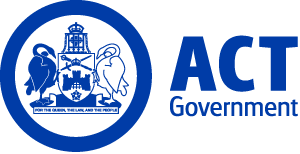 ACT Government GazetteGazetted Notices for the week beginning 25 June 2015EXECUTIVE NOTICESChief Minister, Treasury and Economic Development Variation – Assignment  Fiona Barbaro – Director, Office of Industrial Relations (E309) Section 80A(1)(b) of the Public Sector Management Act 1994   ACT Long Service Leave AuthorityContract Cessation  Robert Barnes – Chief Executive Officer and Registrar, Long Service Leave Authority (E695) – 11.06.2015  Justice and Community Safety Contract Cessation  Note: The following Executive has been issued with a new contract which was gazetted on 09.04.2015. This notification is in accordance with the provisions of section 81 of the Public Sector Management Act 1994.  Gregory Hammond – Director, Capital Works and Infrastructure (E590) – 14.06.2015  VACANCIESCalvary Health Care ACT (Public)Staff Health NurseRegistered Nurse Level 2 $83,146 - $88,125, Canberra (PN: 8200)Gazetted: 26 June 2015Closing Date: 8 July 2015Details: Full position details can be seen at Calvary Health Care (ACT)'s website: http://www.calvary-act.com.au/career-vacancies.html?state=act Contact Officer: Sandra Roodt (02) 6201 6174 sandra.roodt@calvary-act.com.auCritical Care Nurse EducatorRegistered Nurse Level 3.1 $95,326 - $99,249, Canberra (PN: 7637)Gazetted: 26 June 2015Closing Date: 9 July 2015Details: Full position details can be seen at Calvary Health Care (ACT)'s website: http://www.calvary-act.com.au/career-vacancies.html?state=act Contact Officer: Jodie Burke (02) 6201 6600 jodie.burke@calvary-act.com.auPerioperative Nurse Level 2 - General SurgeryRegistered Nurse Level 2 $83,146 - $88,125, Canberra (PN: 8855)Gazetted: 26 June 2015Closing Date: 17 July 2015Details: Full position details can be seen at Calvary Health Care (ACT)'s website: http://www.calvary-act.com.au/career-vacancies.html?state=act Contact Officer: Jennifer Cain (02) 6201 6892 jennifer.cain@calvary-act.com.auChief Minister, Treasury and Economic DevelopmentSelection documentation and the mandatory application cover sheet for the following positions may be downloaded from: http://www.jobs.act.gov.au/ Applications can be sent via email to: jobs@act.gov.auLand Development AgencyChief Financial Officer, Land Development AgencyExecutive Level 2.4 $244,220 to $256,966 depending on current superannuation arrangements, Canberra (PN: E809)Gazetted: 01 July 2015Closing Date: 15 July 2015Details: The Land Development Agency is seeking an experienced and high performing officer to fill the position of Chief Financial Officer (CFO). The CFO reports to the Deputy Chief Executive Officer, Land Development Agency (LDA) and leads the financial management of an annual land sales program of over $500 million and a development/construction program of over $200 million. As CFO of a quasi-commercial entity, the position has responsibility for providing high-level support and advice to the Chief Executive and to the LDA Board across the areas of strategic financial management, business performance, audit, budget preparation, and management reporting. This includes finance activities relating to land supply, release and sales. The position also has oversight of certain corporate and governance responsibilities on behalf of the LDA.   Applicants should have a strong record of leadership in financial and project management and appropriate qualifications in accounting or a related discipline. An understanding of the business imperatives of a commercial entity would also be advantageous for this position.  Remuneration: The position attracts a remuneration package ranging from $244,220 - $256,966, depending on current superannuation arrangements of the successful applicant. This includes a cash component of $196,091.   Contract: The successful applicant will be engaged under a performance based contract for up to five years. Prospective applicants should be aware that individual contracts are tabled in the ACT Legislative Assembly. Contact Officer: David Dawes (02) 6207 3331 david.dawes@act.gov.auAccess CanberraRaFTFair TradingManager ComplianceSenior Officer Grade C $94,653 - $101,888, Canberra (PN: 05748)Gazetted: 26 June 2015Closing Date: 3 July 2015Details: Under the broad direction of the Senior Manager, Compliance, lead, manage, and monitor the Fair Trading/ Liquor Compliance team including helping to promote the team work plan and setting of the team’s work priorities. Lead and direct staff in the provision of high level advice and compliance activities for Access Canberra clients. Foster an environment of working together across the various disciplines within Access Canberra. Implement and monitor policy and processes to provide best outcomes across a range of regulatory responsibilities. Establish effective working relationships with stakeholders, both internal and external. Perform the functions of an authorised Inspector in accordance with relevant legislation. Prepare complex correspondence, reports, and briefings. Represent Access Canberra at a range of forums both locally and interstate. Maintain records, including those relating to team activities and outcomes, in accordance with the Territory Records Act 2002. Eligibility/Other Requirements: A strong working knowledge in Legislations regulated and administered by the Fair Trading Unit and a strong working knowledge in inspections and investigations would be of an advantage.Note: This temporary position is available 16 July 2015 until 3 November 2015. Applications will only be accepted from current ACT Government employees.How to Apply: Expressions of interest are sought from potential candidates and should include a supporting statement of no more than two pages outlining experience and/or ability in the above areas, contact details of at least two referees and a current curriculum vitae.Applications should be sent to the contact officer.Contact Officer: Cathy Snowdon (02) 6207 0411 cathy.snowdon@act.gov.auAccess CanberraRaFTBirth Deaths and Marriages/ WWVPSenior ManagerSenior Officer Grade C $94,653 - $101,888, Canberra (PN: 26867)Gazetted: 25 June 2015Closing Date: 2 July 2015Details: Under the supervision of the Senior Manager, Registrations and Fair Trading, manage the day to day operations of a Business Unit. Provide high level client service, ensuring staff provide a positive client experience. Ensure the provision of accurate and relevant information in support of clients obtaining service through Access Canberra. Resolve more complex issues with or on behalf of your team. Provide positive supervision and mentoring for your team. Operate in accordance with relevant legislation administered by Access Canberra. Exercise delegations and statutory responsibilities under relevant legislation, codes and in accordance with organisational policies. Operate in accordance with relevant ACT Government legislation, including but not limited to the Territory Records Act 2002 and the Public Sector Management Act 1994, Implement new or modified functions using project management methodology. Ensure procedures are in place to support decision making, including operating within the quality assurance framework to ensure the accuracy and integrity of regulated activities are regularly reviewed and maintained or improved over time. Manage the day to day operations of the Births Deaths and Marriages and Background Screening (human resource, financial and information communication technology). Represent Access Canberra at various committees, seminars, conferences and meetings on a local and national basis.  Eligibility/Other Requirements: A current registration issued under the Working with Vulnerable People (Background Checking)  Act 2011 or the willingness to gain one.Note: This temporary position is available 6 July 2015 until 2 October 2015.For further information on Working with Vulnerable registration refer tohttp://www.ors.act.gov.au/community/working_with_vulnerable_people_wwvp.How to Apply: Expressions of interest are sought from potential candidates and should include a supporting statement of no more than 2 pages outlining experience and/or ability in the above areas, contact details of at least two referees and a current curriculum vitae.Applications should be sent to the contact officer.Contact Officer: Vesna Cvjeticanin (02) 6205 1694 vesna.cvjeticanin@act.gov.auFinance and Budget DivisionSocial Policy BranchSenior AnalystSenior Officer Grade C $94,653 - $101,888, Canberra (PN: 33517)Gazetted: 29 June 2015Closing Date: 13 July 2015Details: Is the delivery of health, education and community services important to you? Are you looking for an opportunity to influence Government policy? Do you want to work closely with the ACT Government to develop and manage the Territory's budget? The Finance and Budget Division is looking for a highly motivated and experienced Senior Analyst with expertise in analysis of policy and financial policy and information to join an energetic and enthusiastic team. The successful applicant will have demonstrated conceptual and analytical skills with the ability to research and analyse complex information both in a policy context and from a financial analyst perspective. Demonstrated judgement, appropriate technical/computer skills and flexibility in handling financial, economic, policy and administrative issues are also highly regarded. The ability to communicate effectively, build effective working relationships, contribute to team outcomes and prepare thorough written and financial reports is also a requirement of this position.    Eligibility/Other Requirements: Tertiary or post graduate qualifications in Business, Accounting, Economics, Finance or similar field and/or experience in the area of Policy, including Financial Policy, related to public service delivery are highly desirable.Contact Officer: Cheryl Harkins (02) 6205 6392 cheryl.harkins@act.gov.auArts, Business, Events, Sport and TourismInnovation Trade and InvestmentSmall Business and SkillsCommunications ManagerSenior Officer Grade C $94,653 - $101,888, Canberra (PN: 14070)Gazetted: 25 June 2015Closing Date: 2 July 2015Details: The Innovation, Trade and Investment Branch is seeking a motivated individual to assist with a range of marketing and communication services and projects. You will be responsible for developing and maintaining content for a number of branch websites using Squiz Matrix and other Content Management Systems, managing branch social media channels, the preparation of regular electronic newsletters and a range of other public information projects. Specific tasks include: Provide strategic marketing and communication advice and support to the Innovation, Trade and Investment branch. Provide support and management for the branch’s online communication channels (such as web, social media and email marketing) including content creation and technical support. Develop, implement and monitor the ongoing editorial calendar for the branch. Coordinate Innovation, Trade and Investment input to Media and Community Engagement weekly brief. Coordinate and produce a variety of marketing related collateral, both print and online, including copy writing and basic design. Coordinate branch content for intranet and related Directorate communications. Coordinate customer relations for the branch including management of branch Mailbox and general branch enquiries. Includes responding to customers forwarded via Access Canberra /ACT Gov portal etc. Contribute to Single Public Face, Web Communicators Forum and similar WHoG policy development and discussion as it relates to online communications. Prepare Ministerial advice, briefings, submissions and other related documents for the ACT Government, Ministers and the Directorate.Eligibility/Other Requirements: Experience in the use of Squiz Matrix and the Adobe Creative Suite, as well as an understanding of WCAG 2.0 Accessibility Guidelines highly desirable.Note: This is a temporary position available for a period of eight months with the possibility of extension. Selection maybe based on application and referee reports only.Contact Officer: Laura Hartley (02) 6205 3051 laura.hartley@act.gov.auArts, Business, Events, Sport and TourismVisitCanberraResearch and Consumer InsightsResearch and Consumer Insights ManagerSenior Officer Grade C $94,653 - $101,888, Canberra (PN: 42449)Gazetted: 29 June 2015Closing Date: 13 July 2015Details: The primary objective of this position is to manage research and evaluation initiatives to inform internal and external stakeholders with relevant and useful fact based data to inform decision making. Duties include: Develop and implement a program of annual research that informs the marketing and product development functions of VisitCanberra; Manage the coordination and reporting of National and International Visitor Survey information on a quarterly basis; Design and implement initiatives to encourage a consumer based research approach to VisitCanberra programs; Actively explore, attract and nurture research opportunities in relation to VisitCanberra’s strategic and operation management goals; Direct the implementation of research activities; and Assist the organisation in other program activities as required.Eligibility/Other Requirements: Desirable: Tertiary qualifications in Research, Business or a related discipline, current Australian driver's licence and ability to work flexible hours.Contact Officer: Jo Verden (02) 6205 0554 jo.verden@act.gov.auShared ServicesPartnership Services GroupBusiness Application DevelopmentSenior Business System Support OfficerSenior Officer Grade C $94,653 - $101,888, Canberra (PN: 05161)Gazetted: 01 July 2015Closing Date: 15 July 2015Details: Provide support for the operation and ongoing lifecycle management of the ACT Education and Training Directorate’s (ETD) corporate ICT business systems and services. The support will be of both an administrative and technical nature and will include liaising with the technical teams in Shared Services to support and manage the business systems and hosting environments.Eligibility/Other Requirements: Previous experience in business system management as an interface between technical and client would be beneficial.Contact Officer: Greg Schuhardt (02) 6205 5488 greg.schuhardt@act.gov.auAccess CanberraConstruction and Workplace ProtectionWorkSafe ACTManager, Business ImprovementSenior Officer Grade C $94,653 - $101,888, Canberra (PN: 35821)Gazetted: 29 June 2015Closing Date: 6 July 2015Details: The Manager, Business Improvement reports to the Deputy Director, WorkSafe ACT and is responsible for identifying and delivering strategic business improvement projects in line with ACT Government and Access Canberra priorities. These projects will focus on delivering efficiencies and improved customer service experience when interacting with WorkSafe ACT.Duties include: Mapping of complex workflow processes to identify efficiencies, duplications and opportunities for continuous improvement.Identifying and delivering business improvement projects to achieve agreed business outcomes and efficiencies.Identifying and engaging required resources for projects, ensuring processes comply with ACT Government procurement guidelines and policies, and business improvement requirements.Developing and implementing new processes and operating procedures throughout WorkSafe ACT for business improvement projects.Working closely with the Access Canberra Project Office on business improvement initiatives and providing advice and assistance in rolling out initiatives across Access Canberra, where appropriate.Establishing and maintaining productive working relationships with external stakeholders and internal stakeholders across government, Access Canberra and WorkSafe ACT at all levels.Contract and procurement management in consultation with senior management.Representing WorkSafe ACT at internal and external meetings. Other duties as required.Eligibility/Other Requirements: Knowledge of project management methodologies and principles. Experience in using Microsoft Visio, Microsoft Access and designing data collection reports.Note: This is a temporary position available 20 July 2015 to 31 August 2015 with the possibility of extension. How to Apply: Expressions of interest are sought from potential candidates and should include a supporting statement of no more than two pages outlining experience and/or ability in the above areas, contact details of at least two referees and a current curriculum vitae.Applications should be sent to the contact officer.Contact Officer: Tracey Lianos (02) 6205 4272 tracey.lianos@act.gov.au Access CanberraRaFTBirth Deaths and MarriagesAssistant ManagerAdministrative Services Officer Class 6 $75,209 - $86,075, Canberra (PN: 11854)Gazetted: 26 June 2015Closing Date: 3 July 2015Details: Under the general direction of the Manager, provide high level client service, either at the counter, over the phone, or in writing. Perform administrative functions and support relating to complex transactions in accordance with relevant legislation, statutory responsibilities and delegations. Undertake responsibilities as the assistant manager of a business unit including the supervision, training and development of business unit staff. Maintain accurate records across a variety of databases and registers in accordance with the Territory Records Act 2002. Liaise with representatives of government, industry and members of the public in various contexts while fostering effective relationships with key stakeholders and representing the organisation in a professional manner. Contribute to workplace diversity and participative work practices, and promote Workplace Health and Safety principles. Eligibility/Other Requirements: Knowledge and experience in the administration of Births Deaths and Marriages and the Promadis Business System preferred. Current driver’s licence and a current registration issued under the Working with Vulnerable People (Background Checking) Act 2011.Note: This temporary position is available for three months with the possibility of extension.For further information on Working with Vulnerable registration refer tohttp://www.ors.act.gov.au/community/working_with_vulnerable_people_wwvp.How to Apply: Expressions of interest are sought from potential candidates and should include a supporting statement of no more than two pages outlining experience and/or ability in the above areas, contact details of at least two referees and a current curriculum vitae.Applications should be sent to the contact officer.Contact Officer: Keith Ward (02) 6207 1921 keith.ward@act.gov.auShared ServicesPartnership Services GroupBusiness Application DevelopmentICT Support OfficerAdministrative Services Officer Class 6 $75,209 - $86,075, Canberra (PN: 14904)Gazetted: 26 June 2015Closing Date: 10 July 2015Details: To support ICT initiatives and provide advice on ICT related matters. Contact Officer: Christine McGaghey (02) 6207 6885 chris.mcgaghey@act.gov.auRevenue ManagementRevenue AccountsRevenue OfficerAdministrative Services Officer Class 5 $69,797 - $73,881, Canberra (PN: 33910, several)Gazetted: 30 June 2015Closing Date: 14 July 2015Details: As a team member, undertake a range of operational and administrative tasks relating to return taxes, management of deferred duty accounts and the debt management function for rates, land tax, City Centre Marketing and Improvements Levy (CCMIL), land rent, duty, First Home Owner Grant (FHOG), payroll tax and other taxes. Notes: These are temporary positions available for a period of either six or twelve months with commencement across the next three months. Selection may be based on application and referee reports only. Contact Officer: Will Hogan (02) 6207 0079 will.hogan@act.gov.auAccess CanberraBusiness, Community and Transport RegulationParking OperationsTeam Leader Parking OperationsAdministrative Services Officer Class 4 $62,802 - $68,002, Canberra (PN: 03318, several)Gazetted: 26 June 2015Closing Date: 3 July 2015Details: Under limited direction of the Manager, Parking Operations:Supervise the daily operations of the Parking Management Unit as well as leading, developing and training staff; Under general direction, coordinate and control the activities of a team of Parking Officers, including the provision of direction, training, supervision, feedback and support to the team; Monitor and report on Parking Operations strategies and performance measures. Monitor the effectiveness the Parking Management Unit and report and make recommendations to senior management regarding changes to service delivery; Co-ordinate and provide advice on the more difficult and complex enquiries relating to the Parking Management Unit; Liaise with government and private sector organisations and individuals on parking strategies; Maintain the Unit's procedures, Hand Held Computer Terminals (HHT) and radio communication systems; Perform other duties as directed by management; Patrol designated areas within the ACT administered under the Road Transport Act 1999 and attend to parking matters as required; Provide information on complex matters effecting, or likely to effect, parking enforcement control measures in the ACT; Attend the ACT Magistrate's Court on complex prosecution matters arising from parking infringements; Act as an authorised officer under the Roads and Public Places Act 1937; Assist senior members with other work in the Unit to ensure the objectives of the Unit are achieved; Maintain records in accordance with the Territory Records Act 2002.   Eligibility/Other Requirements: Must hold current driver’s licence. Note: Temporary position(s) available asap to 15 August 2015 with the possibility of extension. How to Apply: Expressions of interest are sought from potential candidates and should include a supporting statement of no more than two pages outlining experience and/or ability in the above areas, contact details of at least two referees and a current curriculum vitae.Applications should be sent to the contact officer.Contact Officer: Christopher Seddon (02) 6207 7205 christopher.seddon@act.gov.auLand DevelopmentSales, Marketing and Land ManagementAdministration OfficerAdministrative Services Officer Class 4 $62,802 - $68,002, Canberra (PN: 33683)Gazetted: 01 July 2015Closing Date: 8 July 2015Details: The Sales and Marketing team are looking for a person with an enthusiastic approach to undertake the role of administration officer. The position supports the Sales and Marketing branch in all activities and contributes to the ongoing development, delivery and implementation of sales, marketing and community development plans. Manage the residential and commercial land sales files and assist with the implementation of valuation processes including liaising with external suppliers on a range of projects in the land sales market.   Eligibility/Other Requirements: High level IT skills and the willingness to train as a power user for relevant data management applications.Note: This is a temporary position available until 30 July 2017. Selection may be based on application and referee reports only. Contact Officer: Melissa Anderson (02) 6205 7251 melissaa.anderson@act.gov.auAccess CanberraRegistration and Fair TradingBirth Deaths and MarriagesClient Service OfficerAdministrative Services Officer Class 4 $62,802 - $68,002, Canberra (PN: 42533, several)Gazetted: 26 June 2015Closing Date: 3 July 2015Details: Under the general direction of the Manager, provide high level client service, either at the counter, over the phone, or in writing. Where delegated, prepare, arrange and complete a range of licences, registrations and permits administered by the office. Where delegated, critically examine documents for registration and reconcile relevant cash and trust accounts. Resolve more complex issues for clients and staff. Accept and account for a range of fees by exercising responsibilities as a collector of public monies. Assist with the supervision, management, training and development of other staff within a business unit. Maintain accurate records managed in a variety of databases and manual registers. Contribute to ORS operations and perform other duties as directed. Maintain records in accordance with the Territory Records Act 2002. Contribute to efficient work practices and sound corporate governance. Contribute to workplace diversity, participative work practices and promote Occupational Health and Safety principles. Assist senior staff members with work in the unit to ensure objectives are achieved.  Eligibility/Other Requirements: This position may be required to rotate through other Business Units within Registration and Client Services. Current driver's licence is desirable.Note: Positions are temporary for a period of three months with the possibility of extension.Contact Officer: Keith Ward (02) 6207 1921 keith.ward@act.gov.auAccess CanberraBusiness, Community and Transport RegulationParking Devices UnitTeam Leader Parking Devices UnitAdministrative Services Officer Class 4 $62,802 - $68,002, Canberra (PN: 26942)Gazetted: 26 June 2015Closing Date: 3 July 2015Details: Under limited direction of the Manager, Parking Operations: Supervise the daily operations of the Parking Devices Unit as well as leading, developing and training staff in servicing of relevant devices; Monitor the effectiveness of programs and report and make recommendations to senior management regarding changes to maintenance of parking devices; Undertake a range of operational and administrative tasks including: Servicing parking meters; Control and upkeep of spare parts for the maintenance of parking meters and computer based systems; Prepare documentation and reports on faulty meters, missing or defaced road signs and marking;   Liaise with external maintenance contractors, and provide smart form complaints received from the public to the contractor; Provide statistical reports; Liaise with external stakeholders as required; Coordinate the three (3) for free program. Manage and provide advice on the more difficult and complex enquiries relating to parking meters and voucher machines; Liaise with other Departments, agencies, contractors and staff regarding maintenance; Assist senior members with other work in the Unit to ensure the objectives of the Unit are achieved; Maintain records in accordance with the Territory Records Act 2002. Eligibility/Other Requirements: Must hold current driver’s licence.Note: This is a temporary position available 30 June 2015 to 30 September 2015 with the possibility of extension. How to Apply: Expressions of interest are sought from potential candidates and should include a supporting statement of no more than two pages outlining experience and/or ability in the above areas, contact details of at least two referees and a current curriculum vitae.Applications should be sent to the contact officer.Contact Officer: Christopher Seddon (02) 6207 7205 christopher.seddon@act.gov.auShared ServicesPartnership Services GroupBusiness Application ManagementICT Operational Support OfficerInformation Technology Officer Class 1 $60,880 - $69,301, Canberra (PN: 14508)Gazetted: 26 June 2015Closing Date: 10 July 2015Details: Applications are sought from potential candidates to provide ICT operational support to Chief Minister, Treasury and Economic Development and Public Authorities and Territory Owned Corporationscustomers within an ITIL environment. Responsibilities include incident escalation, access control and request fulfilment. Applicant must be able to work in partnership with customer and display exceptional customer service skills. Contact Officer: Orlando Cacciotti (02) 6207 0462 orlando.cacciotti@act.gov.auLand DevelopmentSales, Marketing and Land ManagementClient Services ReceptionistAdministrative Services Officer Class 3 $56,568 - $60,880, Canberra (PN: 33034)Gazetted: 01 July 2015Closing Date: 8 July 2015Details: The Land Development Agency (LDA) is seeking a person with an enthusiastic approach combined with skills and front line customer service experience to meet and greet all visitors and provide customer service support to internal and external clients of the LDA. Duties also include: Answering telephone calls and managing the flow of incoming call traffic to the LDA, responding to standard sales queries or directing callers to sales staff for further assistance, fielding calls to appropriate officers or taking messages.  Assisting with the implementation of sales and marketing administration where required including establishing project files, assisting with sales and marketing events, coordinating corporate merchandise.Eligibility/Other Requirements: High level IT skills are desirable and availability during core business hours with some out of hours event duties where required.Note: This is a temporary position available until 30 July 2017. Selection may be based on application and referee reports only. Contact Officer: Melissa Anderson (02) 6205 7251 melissaa.anderson@act.gov.auAccess CanberraRaFTBack Ground Screening Unit (WWVP)Client Service OfficerAdministrative Services Officer Class 2 $49,927 - $55,130, Canberra (PN: 31780, several)Gazetted: 25 June 2015Closing Date: 2 July 2015Details: As Client Service Officer within any of the Office of Regulatory Services (ORS) business units you are required to: Provide high level client service. Undertake responsibilities of, data entry, scanning, indexing, and searching databases to provide for client services. Undertake other administrative functions as required, which may include opening mail, distribution of mail and courier duties. Be the first point of contact for clients. Answer, screen and transfer telephone calls. Order and maintain stationery, office supplies and printing.  Provide administrative support. Contribute to ORS operations, and perform other duties as directed. Adhere to strict privacy provisions set out in section 65 of the Working with Vulnerable People (Background Checking) Act 2011. Maintain records in accordance with the Territory Records Act 2002.  Eligibility/Other Requirements: Prior to commencing in this role, a current registration issued under the Working with Vulnerable People (Background Checking) Act 2011 may be required. For further information on Working with Vulnerable People registration refer to - http://www.ors.act.gov.au/community/working_with_vulnerable_people_wwvp.Note: Temporary position(s) available asap for three months with the possibility of extension. Occupants of these positions may be required to rotate through other positions at the same classification within the Registration and Client Services.How to Apply: Expressions of interest are sought from potential candidates and should include a supporting statement of no more than two pages outlining experience and/or ability in the above areas, contact details of at least two referees and a current curriculum vitae.Applications should be sent to the contact officer.Contact Officer: Keith Ward (02) 6207 1921 keith.ward@act.govCommunity ServicesSelection documentation and the mandatory application cover sheet for the following positions may be downloaded from: http://www.jobs.act.gov.au/ Applications can be sent via email to: jobs@act.gov.auOffice for Children, Youth and Family SupportChild and Youth Protection ServicesCYPS OperationsPractice ManagerHealth Professional Level 5 $111,478 - $125,497, Canberra (PN: 24349)Gazetted: 26 June 2015Closing Date: 3 July 2015Details: The Practice Manager role is responsible for providing strong leadership and implementing improvement strategies to ensure Office for Children, Youth and Family Support (CYPS) has the capability to meet statutory obligations and deliver on our strategy of creating a continuum of care for our clients. CYPS Practice has a significant role in identifying and implementing best practice policy and process improvements and developing strategies to monitor and maintain legislative compliance.  Eligibility/Other Requirements: Essential qualifications and experience: Relevant tertiary qualifications e.g. in Social Work, Psychology, Social Welfare, Social Science or related discipline. At least five years practice experience working with children, young people and their carers or families. Previous program management experience to achieve team outcomes. A current driver’s licence. Prior to commencing in this role, a current registration issued under the Working with Vulnerable People (Background Checking) Act 2011 may be required. Note: This temporary position is available for a period of three months with the possibility of extension. An order of merit established from this process may be used to fill future temporary vacancies at level. Position may be filled from application only.For further information on Working with Vulnerable People registration refer to  http://www.ors.act.gov.au/community/working_with_vulnerable_people_wwvpHow to Apply: Expressions of interest are sought from potential candidates and should include a supporting statement of no more than two pages outlining experience and/or ability in the above areas, contact details of at least two referees and a current curriculum vitae.Applications should be sent to the contact officer.Contact Officer: Shantha Siva (02) 6205 3875 ISSProject@act.gov.au Housing and Community ServicesHousing ACTHousing InitiativesTribunal AdvocateAdministrative Services Officer Class 6 $75,209 - $86,075, Canberra (PN: 31097)Gazetted: 26 June 2015Closing Date: 10 July 2015Details: The Operational Services Unit is a sub group of Housing Initiatives and is responsible for providing support services to Housing ACT including legal services, managing compensation matters and secretariat services for review mechanisms. The Tribunal Advocate is part of the Operational Services Team and is responsible for representing the Commissioner for Housing in matters before the Civil and Administrative Tribunal (ACAT) and other courts or tribunals in accordance with agreed parameters.  The Tribunal Advocate is required to liaise with clients and their legal representatives, the Government Solicitor’s Office, ACAT, the Australian Federal Police and other parties as required and to prepare documentation associated with legal and administrative matters. We are seeking a motivated individual who can demonstrate that they have highly developed communication, negotiation and liaison skills, the ability to exercise sound judgement and meet tight deadlines. Eligibility/Other Requirements: Legal experience or qualification desirable. Experience in using a range of IT business and office applications. Current driver’s licence.Note: This is a temporary position available for a period of six months with the possibility of extension from this process. Prior to commencing in this role, a current registration issued under the Working with Vulnerable People (Background Checking) Act 2011 may be required. For further information on Working with Vulnerable People registration refer to -  http://www.ors.act.gov.au/community/working_with_vulnerable_people_wwvp.Contact Officer: Christopher Adkins (02) 6205 3804 christopher.adkins@act.gov.auApplicants should note that a Joint Selection Committee (JSC) established in accordance with the collective/enterprise agreement provisions will assess all applications for this position.Cultural Facilities CorporationCorporateFinanceSenior Finance OfficerAdministrative Services Officer Class 6 $75,209- $86,075, Canberra (PN: 1107 & 55449)Gazetted: 26 June 2015Closing Date: 3 July 2015Details: As a senior member of the Finance Team, performing a key role with the CFC's financial management and compliance. The position will include various tasks from month end processing, asset management, treasury reporting, preparing year-end statutory account, and the preparation of GST and FBT returns. Eligibility/Other Requirements: Possession of degree or diploma level qualifications in accounting/finance/business/commerce is essential. Post degree qualifications and full membership, or working towards membership of an accounting body such as CA or CPA is highly desirable. Note: Applicants must submit a written statement addressing the selection criteria. This position may be filled from applications and referee reports only. Contact Officer: Ian Tidy (02) 6205 2195 ian.tidy@act.gov.au Applications can be forwarded to: Trudy Collins, HR Adviser, PO Box 939 Civic Square, ACT 2608 or email CFC.HR@act.gov.auEducation and TrainingSelection documentation and the mandatory application cover sheet for the following positions may be downloaded from: http://www.jobs.act.gov.au/ Applications can be sent via email to: jobs@act.gov.auOffice for SchoolsSouth/Weston NetworkTelopea Park SchoolExecutive Teacher - Primary Years 3 to 6School Leader C $104,319, Canberra (PN: 03785)Gazetted: 01 July 2015Closing Date: 27 July 2015Details: As a member of the Executive Team, contribute to the development and achievement of whole-school strategic goals and the implementation of the school plan. Demonstrate an ability to work with French teachers, the French National Curriculum and a knowledge of the French language.Eligibility/Other Requirements: A minimum of four years full-time (or equivalent) tertiary study leading to the award of a recognised school teaching qualification. Current teaching registration with the ACT Teacher Quality Institute (or eligibility for teacher registration with the ACT Teacher Quality Institute).Notes: Prior to commencing in this role, a current registration issued under the Working with Vulnerable People (Background Checking) Act 2011 may be required. For further information on Working with Vulnerable People registration refer to -  http://www.ors.act.gov.au/community/working_with_vulnerable_people_wwvp.Contact Officer: Robin Egerton (02) 6142 3373 robin.egerton@ed.act.edu.auApplicants should note that a Joint Selection Committee (JSC) established in accordance with the collective/enterprise agreement provisions will assess all applications for this position.Organisational IntegrityPlanning and PerformancePlanning and ReportingPolicy OfficerAdministrative Services Officer Class 6 $75,209 - $86,075, Canberra (PN: 09259)Gazetted: 26 June 2015Closing Date: 3 July 2015Details: Planning and Reporting is seeking a highly suitable Policy Officer. The successful applicant will coordinate, prepare and support reporting processes to meet ACT and national reporting requirements as determined in the Section Business Plan. Undertake research and/or analysis related to school education or vocational education and training as required. This position also includes assisting with the preparation of submissions, briefing notes and correspondence for senior management and the Minister.Contact Officer: Craig Jones (02) 6205 9185 craigw.jones@act.gov.auDeputy Director GeneralGovernance and AssuranceChildren’s Education and Care AssuranceEducation and Care AdviserAdministrative Services Officer Class 6 $75,209 - $86,075, Canberra (PN: 35684)Gazetted: 30 June 2015Closing Date: 7 July 2015Details: The Children's Policy and Regulation Unit is seeking expressions of interest from motivated professionals to fill the position of Education and Care Adviser. The role of the successful applicant will be to undertake assessment and rating of services, conduct compliance monitoring activities as well as providing professional support to providers, educators, families and other stakeholders in accordance with the National Quality Framework.Eligibility/Other Requirements: The successful applicant will be required to complete Authorised Officer and Assessor Training (ACECQA). Prior to commencing in this role, a current registration issued under the Working with Vulnerable People (Background Checking) Act 2011 will be required. For further information on Working with Vulnerable People registration refer to -  http://www.ors.act.gov.au/community/working_with_vulnerable_people_wwvp. Qualifications and/or experience in education and care are highly desirable. A current driver’s licence.Note: This temporary position is available until 24 December 2015 with the possibility of extension. Contact Officer: Susan Sullivan (02) 6207 1093 susan.sullivan@act.gov.auEducation StrategyStudent EngagementAboriginal and Torres Strait Islander EducationAdministration OfficerAdministrative Services Officer Class 4 $62,802 - $68,002, Canberra (PN: 35388)Gazetted: 25 June 2015Closing Date: 9 July 2015Details: An exciting opportunity exists in the office of Director, Student Engagement for a dynamic team member with excellent written and oral communication skills. The successful candidate will be able to use their initiative to problem solve while maintaining a high level of administration and customer service. Well developed information technology skills and the ability to display sound judgement are required in this role. Note: This is a temporary position available for a period of six months with the possibility of extension and/or permanency from this process. Selection for this position may be based on written application and referee reports only.Contact Officer: Rosa Cotta (02) 6205 9211 rosa.cotta@act.gov.auOffice for SchoolsBelconnen NetworkKingsford SmithYouth Support WorkerSchool Assistant 4 $57,695 - $62,452, Canberra (PN: 35637)Gazetted: 30 June 2015Closing Date: 24 July 2015Details: An exciting opportunity exists to join the collaborative educational team at Kingsford Smith School. As a member of the Student Services Team the successful applicant will be required to develop, implement and manage programs appropriate for young adolescents aimed at engaging them in learning and; enhancing their social skills and personal development. These programs will support school connectedness and general health and wellbeing. Duties will also include, assisting students to access appropriate external community based youth support services as well as take a proactive role to liaise with parents, school and relevant community or government agencies. Maintain accurate records that support the evaluation of the program/s. The successful applicant will possess sound knowledge and understanding of current issues affecting young people.      Eligibility/Other Requirements: Desirable: Tertiary qualification in youth work or related field. An understanding of Accelerus, Google Apps, Websites, life management systems and Parent Teacher online. A School Assistant 4 is required to work six days (in addition to the four days Professional Learning) during stand down periods between school terms to undertake duties as directed, for example program preparation. This will normally be two days within each stand down period, subject to negotiation with the principal. Prior to commencing in this role, a current registration issued under the Working with Vulnerable People (Background Checking) Act 2011 may be required. For further information on Working with Vulnerable People registration refer to  http://www.ors.act.gov.au/community/working_with_vulnerable_people_wwvpNote: This temporary position is available until 13 January 2017 with the possibility of extension and or permanancy from this process. This position may be filled from application and referee reports only.Contact Officer: Lyndsee Mahl (02) 6142 3403 lyndsee.mahl@ed.act.edu.auOffice for SchoolsNorth/Gungahlin NetworkAmaroo SchoolScience Teacher Year 9/10Classroom Teacher $57,169 - $90,388, Canberra (PN: 30432)Gazetted: 29 June 2015Closing Date: 24 July 2015Details: Amaroo School is seeking a full-time Science Teacher in the senior school. The successful candidate for this position will have the skills, interest and ability to teach year 9 and year 10 Australian Curriculum in Science and elective based science courses. Interest and skills in the pastoral care and wellbeing of students will also be highly valued by the panel. Eligibility/Other Requirements: A minimum of four years full-time (or equivalent) tertiary study leading to the award of a recognised school teaching qualification. Current teaching registration with the ACT Teacher Quality Institute (or eligibility for teacher registration with the ACT Teacher Quality Institute).Notes: This is a temporary position available until 17 July 2016. Prior to commencing in this role, a current registration issued under the Working with Vulnerable People (Background Checking) Act 2011 may be required. For further information on Working with Vulnerable People registration refer to -  http://www.ors.act.gov.au/community/working_with_vulnerable_people_wwvp.Contact Officer: Tiffany Mahon (02) 6142 1271 tiffany.mahon@ed.act.edu.auApplicants should note that a Joint Selection Committee (JSC) established in accordance with the collective/enterprise agreement provisions will assess all applications for this position.Office for SchoolsSouth Weston NetworkArawang Primary SchoolYear 5 TeacherClassroom Teacher $57,169 - $90,388, Canberra (PN: 10367)Gazetted: 26 June 2015Closing Date: 24 July 2015Details: Understanding and application of Visible Learning strategies, performance data, science and technology in the upper primary school. Work as a collaborative member of the school staff in addressing school priorities, including building the school and community culture.Eligibility/Other Requirements: A minimum of four years full-time (or equivalent) tertiary study leading to the award of a recognised school teaching qualification. Current teaching registration with the ACT Teacher Quality Institute (or eligibility for teacher registration with the ACT Teacher Quality Institute).Notes: This is a temporary position available until 18 December 2015. Prior to commencing in this role, a current registration issued under the Working with Vulnerable People (Background Checking) Act 2011 may be required. For further information on Working with Vulnerable People registration refer to -  http://www.ors.act.gov.au/community/working_with_vulnerable_people_wwvp.Contact Officer: Jennifer Page (02) 6205 6877 Jennifer.page@ed.act.edu.auOffice for SchoolsNorth/Gungahlin NetworkHarrison SchoolJapanese TeacherClassroom Teacher $57,169 - $90,388, Canberra (PN: 12252)Gazetted: 26 June 2015Closing Date: 24 July 2015Details: Harrison school is a P-10 school with an established community culture based on core values including: respect, inclusion, teamwork, resilience, integrity and endeavour. High expectations for learning are achieved through a commitment to supporting all children in becoming curious, critical, creative and reflective thinkers in order to make connections and learn in purposeful contexts. We are looking for a Japanese Teacher (Years 3-10) who demonstrates similar values and dedication to our school community. Areas of strength to focus on include student directed learning, differentiation, collaborative learning, and formative and summative assessment. The successful applicant will have the skills in using the Australian Curriculum to meet the individual learning needs of all students.Eligibility/Other Requirements: A minimum of four years full-time (or equivalent) tertiary study leading to the award of a recognised teaching qualification. Current teaching registration with the ACT Teacher Quality Institute (or eligibility for teacher registration with the ACT Teacher Quality Institute).Notes: This is a temporary position available from 31 August 2015 until 18 December 2015. Prior to commencing in this role, a current registration issued under the Working with Vulnerable People (Background Checking) Act 2011 may be required. For further information on Working with Vulnerable People registration refer to -  http://www.ors.act.gov.au/community/working_with_vulnerable_people_wwvp.Contact Officer: Jodie Rowell (02) 6142 2200 jodie.rowell@ed.act.edu.auApplicants should note that a Joint Selection Committee (JSC) established in accordance with the collective/enterprise agreement provisions will assess all applications for this position.Office for SchoolsBelconnen NetworkUniversity of Canberra High School KaleenMathematics/Science Classroom TeacherClassroom Teacher $57,169 - $90,388, Canberra (PN: 04847)Gazetted: 01 July 2015Closing Date: 27 July 2015Details: Teach Mathematics and Science (desirable) to Years 7 to 10 including students with diverse learning needs. Skill sets supporting the development of STEM (Science, Technology, Engineering and Math) desirable. Commitment to a whole school learning team approach to literacy and numeracy, differentiation and wellbeing and skill set in these areas desirable. Willingness to work in innovative ways. Capacity to teach in other Key Learning Area's (KLA's) desirable. Other duties as directed by the Principal.     Eligibility/Other Requirements: A minimum of four years full-time (or equivalent) tertiary study leading to the award of a recognised school teaching qualification. Current teaching registration with the ACT Teacher Quality Institute (or eligibility for teacher registration with the ACT Teacher Quality Institute).Notes: Prior to commencing in this role, a current registration issued under the Working with Vulnerable People (Background Checking) Act 2011 may be required. For further information on Working with Vulnerable People registration refer to -  http://www.ors.act.gov.au/community/working_with_vulnerable_people_wwvp.Contact Officer: Denis Dickinson (02) 6205 5811 denis.dickinson@ed.act.edu.auApplicants should note that a Joint Selection Committee (JSC) established in accordance with the collective/enterprise agreement provisions will assess all applications for this position.Environment and PlanningSelection documentation and the mandatory application cover sheet for the following positions may be downloaded from: http://www.jobs.act.gov.au/ Applications can be sent via email to: jobs@act.gov.auOffice of the Director GeneralGovernment Services, Communications and Legislation ServicesLegislation ServicesPolicy OfficerAdministrative Services Officer Class 6 $75,209 - $86,075, Canberra (PN: 03083)Gazetted: 26 June 2015Closing Date: 10 July 2015Details: Applicants are sought for the position of Policy Officer in the Legislation Services section. The successful applicant will have the opportunity to work on a range of exciting projects in legislation reform, statutory compliance and review of legislative instruments ie regulations, disallowable instruments and appointments. If you have experience in energy, environmental, property or planning law; enjoy debate on administration and legal matters and have an eye for detail then this position may be of interest.Eligibility/Other Requirements: Academic qualifications in Law is essential and experience in government operations in the legal area is desirable but not essential.     Contact Officer: David Dunstan (02) 6207 1716 david.dunstan@act.gov.auSustainability and Climate ChangeClimate ChangeClimate Change Policy OfficerAdministrative Services Officer Class 6 $75,209 - $86,075, Canberra (PN: 03511)Gazetted: 01 July 2015Closing Date: 16 July 2015Details: The ACT Climate Change Section is seeking a highly motivated individual to help drive the ongoing development and implementation of the most ambitious climate change policy agenda of any state or territory in Australia. This position will involve close collaboration with a multi-disciplinary team and the ACT’s expert Climate Change Council to deliver robust and innovative climate change policy. This role will directly contribute to the ongoing development of ACT climate change mitigation policy. The successful applicant will be responsible for the delivery of high quality policy advice and briefing material on climate change, energy and sustainability. This will require liaison with a range of ACT Government agencies, the local community, state, territory and Commonwealth governments, and other stakeholders. This role also requires the presentation of the ACT’s climate change policy measures to a wide range of audiences. The Officer is expected to assist with the accurate measuring and reporting of ACT greenhouse gas emissions. Eligibility/Other Requirements: Relevant tertiary qualifications or professional experience in climate change policy, greenhouse gas emissions accounting or climate science are desirable. Demonstrated experience in developing and managing contracts with external providers would be advantageous.Note: This position is temporary, available for 14 months, commencing 1 August 2015, with the possibility of extension.Contact Officer: Cameron Knight (02) 6205 2978 cameron.knight@act.gov.auSustainability and Climate ChangeClimate ChangeClimate Change Policy OfficerAdministrative Services Officer Class 5 $69,797 - $73,881, Canberra (PN: 33356)Gazetted: 25 June 2015Closing Date: 10 July 2015Details: The Climate Change Section is looking for a self-motivated and creative team player who is passionate about sustainability and engaged in climate change adaptation and mitigation issues. The Climate Change team works to deliver on the emission reduction targets set out in the Climate Change and Greenhouse Gas Reduction Act 2010 and the ACT’s second climate change strategy and action plan, AP2. Duties will include providing assistance with the administration and development of climate change policies, particularly adaptation and living infrastructure, and providing evidence-based and strategic advice. The Policy Officer will liaise with stakeholders through sub-national platforms to report on our targets and climate change actions annually and meet global commitments. The successful candidate will display the necessary experience and demonstrated ability to: prepare high quality policy reports and briefs; liaise and build strong stakeholder networks; and represent the ACT in dealings across a range of climate change, environmental management and planning issues.  Eligibility/Other Requirements: Tertiary qualification in environmental/sustainability science, urban planning and/or another relevant professional area would be highly desirable.Note: This is a temporary position available for a period of 15 months with the possibility of extension and/or permanency from this process.Contact Officer: Lisa Cliff (02) 6207 9063 Lisa.cliff@act.gov.auHealthSelection documentation for the following positions may be downloaded from http://www.health.act.gov.au/employment.  Apply online at http://www.health.act.gov.au/employmentCanberra Hospital and Health ServicesCancer Ambulatory and Community Health SupportCACHS ExecutiveSenior Manager, Innovation and Service DevelopmentSenior Officer Grade B $111,478 - $125,497, Canberra (PN: 18754)Gazetted: 02 July 2015Closing Date: 9 July 2015Details: An opportunity exists for a suitable experience candidate to join the Division of Cancer, Ambulatory and Community Health Support as a Senior Manager, Innovation and Service Development. The Cancer Ambulatory and Community Health Support (CACHS) division is responsible for the provision of oncology, clinical haematology, radiation oncology, BreastScreen and immunology services to the ACT and surrounding region. Services are offered in the form of screening, inpatient and outpatient services and community-based psychosocial support services. The division also manages and coordinates clinical outpatients administrative support, Health Centre administration, community health intake and transcription services. CACHS ensures a continuum of care for consumers ranging from prevention and screening through to diagnosis, treatment, rehabilitation and palliative care.The position will be part of the CACHS Executive Team and be responsible for the effective leadership, management and support in the development, implementation and review of innovation projects, change management plans and strategies to achieve the Division of Cancer, Ambulatory and Community Health Support (CACHS) operational objectives and desired clinical outcomes.The successful applicant will require; well developed research and data analysis skills applicable to health services innovation. Experience in and an understanding of health service development and project management. Sound communication skills, including the ability to negotiate, network and work collaboratively. The ability to manage deadlines and coordinate a variety of projects simultaneously. Eligibility/Other Requirements: Qualifications in a health related area with higher knowledge, acquired either through formal studies or work experience, of project management and change management methodologies, practices, tools and techniques as applied to the health setting highly desirable. Notes: The successful applicant may be required to be registered under the Working with Vulnerable People (Background Checking) Act 2011.To complete your application you must prepare responses to the selection criteria and upload this as part of your application.ACT Health offers attractive salary packaging arrangements. Additionally, many ACT Health positions are eligible for public hospital employee fringe benefits tax exemptions up to a tax-free threshold of $9095, and tax-free benefits cards including Meal Entertainment and Leisure Accommodation cards. Check with the contact officer to confirm the position’s eligibility for these benefits. ACT Government employees enjoy excellent employment conditions, more information is available at http://health.act.gov.au/employment/enterprise-agreements/Relocation allowance is available to assist with relocation of successful candidates to Canberra.  About our great city, Canberra, Australia’s National Capital:Canberra is a city with outstanding amenities and excellent housing, educational and leisure opportunities. It is home to national icons and monuments as well as natural treasures. The coast and ski fields are nearby; Sydney is only 3 hours away by road. For more information on our great city and your future, visit: http://www.canberrayourfuture.com.au/Contact Officer: Denise Lamb (02) 6244 2738Canberra Hospital and Health ServicesMental Health, Justice Health, Alcohol and Drug ServicesAdult Mental Health ServicesProject Officer - Adult Community Mental Health Model of CareSenior Officer Grade B $111,478 - $125,497, Canberra (PN: 35724)Gazetted: 02 July 2015Closing Date: 16 July 2015Details: This position will provide leadership, assistance and support in the implementation of the Adult Community Mental Health Model of Care within Mental Health, Justice Health and Alcohol, Drug Services.Notes:  This is a temporary position available for approximately 12 months, with the possibility of an extension. The successful applicant may be required to be registered under the Working with Vulnerable People (Background Checking) Act 2011.To complete your application you must prepare responses to the selection criteria and upload this as part of your application.ACT Health offers attractive salary packaging arrangements. Additionally, many ACT Health positions are eligible for public hospital employee fringe benefits tax exemptions up to a tax-free threshold of $9095, and tax-free benefits cards including Meal Entertainment and Leisure Accommodation cards. Check with the contact officer to confirm the position’s eligibility for these benefits. ACT Government employees enjoy excellent employment conditions, more information is available at http://health.act.gov.au/employment/enterprise-agreements/Relocation allowance is available to assist with relocation of successful candidates to Canberra.  About our great city, Canberra, Australia’s National Capital:Canberra is a city with outstanding amenities and excellent housing, educational and leisure opportunities. It is home to national icons and monuments as well as natural treasures. The coast and ski fields are nearby; Sydney is only 3 hours away by road. For more information on our great city and your future, visit: http://www.canberrayourfuture.com.au/Contact Officer: Deborah Plant (02) 6205 1225Canberra Hospital and Health Services Mental Health, Justice Health and Alcohol and Drug ServicesACT Wide Mental Health ServicesRegistered Nurse, Crisis Assessment and Treatment TeamRegistered Nurse Level 3.1 $95,326 - $99,249, Canberra (PN: 28967, expected vacancy)Gazetted: 02 July 2015Closing Date: 9 July 2015Details: Applications are invited from enthusiastic Registered Nurses who wish to work with the Crisis Assessment and Treatment Team (CATT). CATT provides 24 hour mental health care for the whole of the ACT. CATT is a multidisciplinary team staffed by nursing, allied health and medical professionals. The successful applicant will be required to undertake complex mental health assessments and work as a Senior Clinician as a member of a multi disciplinary team, providing high standard clinical skills and expertise in the assessment and short-term management of consumers in acute distress and with major mental illnesses. The applicant will demonstrate a recovery focus and be highly motivated to engage in consultation, support and educative practices with families, carers and other agencies. Eligibility/Other Requirements: Registered or eligible to register as a Nurse with Australian Health Practitioner Regulation Agency. Tertiary qualifications or equivalent in Mental Health Nursing are desirable but not essential. Current driver’s licence. As this is a senior clinical role, previous experience working in acute mental health settings is highly regarded.  Notes: This is a temporary position available until 13 July 2016 with the possibility of permanency from this process. The successful applicant may be required to be registered under the Working with Vulnerable People (Background Checking) Act 2011. To complete your application you must prepare responses to the selection criteria and upload this as part of your application. ACT Health offers attractive salary packaging arrangements. Additionally, many ACT Health positions are eligible for public hospital employee fringe benefits tax exemptions up to a tax-free threshold of $9095, and tax-free benefits cards including Meal Entertainment and Leisure Accommodation cards. Check with the contact officer to confirm the position’s eligibility for these benefits. ACT Government employees enjoy excellent employment conditions, more information is available at http://health.act.gov.au/employment/enterprise-agreements/ Relocation allowance is available to assist with relocation of successful candidates to Canberra.About our great city, Canberra, Australia’s National Capital: Canberra is a city with outstanding amenities and excellent housing, educational and leisure opportunities. It is home to national icons and monuments as well as natural treasures. The coast and ski fields are nearby; Sydney is only 3 hours away by road. For more information on our great city and your future, visit: http://www.canberrayourfuture.com.au/ Contact Officer: John Couto (02) 6205 1972Canberra Hospital and Health ServicesCancer, Ambulatory and Community Health SupportCommunity Health SupportCommunity Development OfficerHealth Professional Level 4 $94,653 - $101,888, Canberra (PN: 22557)Gazetted: 02 July 2015Closing Date: 16 July 2015Details: This new position will report to the Director, Ambulatory Care Support Services and will be responsible for the provision of leadership in capacity building to support the delivery of appropriate community based services to meet local community needs. The position will be based in Gungahlin and will be required to develop networks and relationships with community groups and relevant local community services. The role will work in collaboration with a range of ACT Health community based services to support them to better meet the needs of the local community. This role will suit someone with a sound understanding of primary health care and public health issues.  We are also looking for someone with a proven track record in stakeholder engagement and relationship building.  Notes:  This is a permanent part-time position at approximately 18.5 hours per week.  Eligibility/Other Requirements: Diploma/Degree in Community Development or Community Education, or a Tertiary Qualification in a relevant Health Discipline. Current driver’s licence.The successful applicant may be required to be registered under the Working with Vulnerable People (Background Checking) Act 2011.To complete your application you must prepare responses to the selection criteria and upload this as part of your application.ACT Health offers attractive salary packaging arrangements. Additionally, many ACT Health positions are eligible for public hospital employee fringe benefits tax exemptions up to a tax-free threshold of $9095, and tax-free benefits cards including Meal Entertainment and Leisure Accommodation cards. Check with the contact officer to confirm the position’s eligibility for these benefits. ACT Government employees enjoy excellent employment conditions, more information is available at http://health.act.gov.au/employment/enterprise-agreements/Relocation allowance is available to assist with relocation of successful candidates to Canberra.  About our great city, Canberra, Australia’s National Capital:Canberra is a city with outstanding amenities and excellent housing, educational and leisure opportunities. It is home to national icons and monuments as well as natural treasures. The coast and ski fields are nearby; Sydney is only 3 hours away by road. For more information on our great city and your future, visit: http://www.canberrayourfuture.com.au/Contact Officer: Karen Faichney (02) 6174 8544Strategy and CorporatePeople, Strategy and ServicesWorkforce Policy and PlanningWorkforce Initiatives and Briefing OfficerSenior Officer Grade C $94,653 - $101,888, Canberra (PN: 34229)Gazetted: 02 July 2015Closing Date: 9 July 2015Details: This position is an ACT Health funded role and is based in the Workforce Policy and Planning Unit (WPPU), the position reports directly to the Director within the unit. The department is seeking an Officer who can liaise strategically with key stakeholders whilst possessing the capacity to analyse information, and translate the content effectively to contribute to the business needs of the unit. The successful applicant must work effectively within a strategic environment, to manage projects across the unit with the aim to achieve a broad range of work objectives as outlined in the ACT Health Business Plan. The position will contribute to the objectives outlined in the Aboriginal and Torres Strait Islander Workforce Plan. The position contributes to the organisational goals of WPPU, encompassing the delivery of organisational outcomes for national and jurisdictional workforce policy and planning. The key responsibilities of the role entail the writing of complex briefs, undertaking reviews and responding to Ministerial responses accordingly. It is expected that the successful incumbent provide support across the workforce policy and planning unit, whilst supporting the broader vision and direction across ACT Health. Eligibility/Other Requirements: This position is classified as an identified position under the Public Sector Management (PSM) Act 1994 Section 65(5), and is only open to people of Aboriginal or Torres Strait Islander decent. Please note that proof of Aboriginal or Torres Strait Islander decent will need to be provided as part of the selection process.  Notes:  This is a part-time position available at 14:42 hours per week, part time and flexible working hours may be completed over the two days or five days of the week.  The successful applicant may be required to be registered under the Working with Vulnerable People (Background Checking) Act 2011. To complete your application you must prepare responses to the Selection Criteria and upload this as part of your application. ACT Health offers attractive salary packaging arrangements. Additionally, many ACT Health positions are eligible for public hospital employee fringe benefits tax exemptions up to a tax-free threshold of $9,095, and tax-free benefits cards including Meal Entertainment and Leisure Accommodation cards. Check with the contact officer to confirm the position’s eligibility for these benefits.  ACT Government employees enjoy excellent employment conditions, more information is available at http://health.act.gov.au/employment/enterprise-agreements/ Relocation allowance is available to assist with relocation of successful candidates to Canberra.   About our great city, Canberra, Australia’s National Capital:Canberra is a city with outstanding amenities and excellent housing, educational and leisure opportunities. It is home to national icons and monuments as well as natural treasures. The coast and ski fields are nearby; Sydney is only 3 hours away by road.  For more information on our great city and your future, visit: http://www.canberrayourfuture.com.au/Contact Officer: Jennie Gordon (02) 6205 1425Canberra Hospital and Health ServicesCritical Care and DiagnosticsDemand ManagementClinical Development NurseRegistered Nurse Level 2 $83,146 - $88,125, Canberra (PN: 19491)Gazetted: 02 July 2015Closing Date: 9 July 2015Details: An opportunity is available for a suitably qualified Registered Nurse to apply for a permanent Clinical Development Nurse position within the Demand Management Unit (DMU) at Canberra Hospital. Applicants will be required to demonstrate experience in clinical teaching and have a sound knowledge of adult learning principles to support ongoing clinical education, preceptorship, mandatory skills assessment, and competency assessment processes within the clinical practice setting of the DMU. The successful applicant will be responsible for supporting ongoing clinical education, preceptorship, mandatory skills assessment, and competency assessment processes for staff employed within the 16 bed Acute Surgical Unit, 8 bed MediHotel, Discharge Lounge and the Access Unit of the DMU. The successful applicant will be operationally and professionally responsible to the Clinical Nurse Consultant and will undertake professional liaison with the Clinical Development Nurse Coordinator.Eligibility/Other Requirements: Registered or is eligible for registration as a Registered Nurse with the Australian Health Practitioner Regulation Agency (AHPRA).Notes:  This is a part-time position and the successful applicant will be required to work 32 hours per week on Monday to Friday morning and afternoon shifts.Applications should include: responses addressing the selection criteria, a current curriculum vitae and two professional referees. The successful applicant may be required to be registered under the Working with Vulnerable People (Background Checking) Act 2011.To complete your application you must prepare responses to the selection criteria and upload this as part of your application.ACT Health offers attractive salary packaging arrangements. Additionally, many ACT Health positions are eligible for public hospital employee fringe benefits tax exemptions up to a tax-free threshold of $9095, and tax-free benefits cards including Meal Entertainment and Leisure Accommodation cards. Check with the contact officer to confirm the position’s eligibility for these benefits. ACT Government employees enjoy excellent employment conditions, more information is available at http://health.act.gov.au/employment/enterprise-agreements/Relocation allowance is available to assist with relocation of successful candidates to Canberra.  About our great city, Canberra, Australia’s National Capital:Canberra is a city with outstanding amenities and excellent housing, educational and leisure opportunities. It is home to national icons and monuments as well as natural treasures. The coast and ski fields are nearby; Sydney is only 3 hours away by road. For more information on our great city and your future, visit: http://www.canberrayourfuture.com.au/Contact Officer: Sarah Majeed (02) 6244 2831Canberra Hospital and Health ServicesSurgery and Oral HealthOperating RoomsRegistered Nurse - Instrument / CirculatingRegistered Nurse Level 1 $59,874 - $79,980, Canberra (PN: 11691)Gazetted: 02 July 2015Closing Date: 16 July 2015Details: The PeriOperative services at the Canberra Hospital are seeking a dynamic Registered Nurse (RN) to join our team in the role of an Instrument / Circulating RN.  Our PeriOperative Unit consists of a DOSA admissions unit, 13 operating theatres covering a wide range of surgical specialties, Post Anaesthetic Care Unit and an Extended Day Surgery Unit. Eligibility/Other Requirements: Registered or eligible for registration with the Australian Health Practitioner Regulation Agency. Notes: The successful applicant may be required to be registered under the Working with Vulnerable People (Background Checking) Act 2011. To complete your application you must prepare responses to the selection criteria and upload this as part of your application. ACT Health offers attractive salary packaging arrangements. Additionally, many ACT Health positions are eligible for public hospital employee fringe benefits tax exemptions up to a tax-free threshold of $9095, and tax-free benefits cards including Meal Entertainment and Leisure Accommodation cards. Check with the contact officer to confirm the position’s eligibility for these benefits.  ACT Government employees enjoy excellent employment conditions, more information is available at http://health.act.gov.au/employment/enterprise-agreements/ Relocation allowance is available to assist with relocation of successful candidates to Canberra.   About our great city, Canberra, Australia’s National Capital:Canberra is a city with outstanding amenities and excellent housing, educational and leisure opportunities. It is home to national icons and monuments as well as natural treasures. The coast and ski fields are nearby; Sydney is only 3 hours away by road.  For more information on our great city and your future, visit: http://www.canberrayourfuture.com.au/Contact Officer: Margaret Lepper (02) 6244 2765Canberra Hospital and Health Services Rehabilitation, Aged and Community CareRehabilitation, Aged and Community Care NursingEnrolled Nurse Level 1 - Acute Rehabilitation Unit, 12BEnrolled Nurse Level 1 $54,303 - $58,018, Canberra (PN: 21565)Gazetted: 02 July 2015Closing Date: 9 July 2015Details: Rehabilitation, Aged and Community Care (RACC) are offering the opportunity for a motivated and experienced Enrolled Nurse to join the Acute Rehabilitation Unit, 12B. Applicants should have well-developed interpersonal skills, an ability to work collaboratively within a multidisciplinary team and be passionate about providing safe, quality, patient-centred care. Experience in a rehabilitation setting is desirable. Eligibility/Other Requirements: Registered or eligible for registration as an Enrolled Nurse with the Australian Health Practitioner Regulation Agency (AHPRA). Notes:  This is a full-time position involving working a 24/7 rotating roster including weekends and nightshift. The successful applicant may be required to be registered under the Working with Vulnerable People (Background Checking) Act 2011. To complete your application you must prepare responses to the selection criteria and upload this as part of your application. ACT Health offers attractive salary packaging arrangements. Additionally, many ACT Health positions are eligible for public hospital employee fringe benefits tax exemptions up to a tax-free threshold of $9095, and tax-free benefits cards including Meal Entertainment and Leisure Accommodation cards. Check with the contact officer to confirm the position’s eligibility for these benefits.  ACT Government employees enjoy excellent employment conditions, more information is available at http://health.act.gov.au/employment/enterprise-agreements/ Relocation allowance is available to assist with relocation of successful candidates to Canberra.   About our great city, Canberra, Australia’s National Capital:Canberra is a city with outstanding amenities and excellent housing, educational and leisure opportunities. It is home to national icons and monuments as well as natural treasures. The coast and ski fields are nearby; Sydney is only 3 hours away by road.  For more information on our great city and your future, visit: http://www.canberrayourfuture.com.au/  Contact Officer: Marianne Bellew 0434 674 442Canberra Hospital and Health ServicesClinical Support ServicesNursing AdministrationEnrolled Nurse - Transition to Practice Program 2016Enrolled Nurse Level 1 $54,303 - $58,018, Canberra (PN: 29914, several)Gazetted: 02 July 2015Closing Date: 30 July 2015Details: Health invites applications from Enrolled Nurses for the February 2016 Transition to Practice Program (TTPP). ACT Health offers a twelve-month, structured program that provides a supportive framework for Enrolled Nurses during their first year of clinical practice. We are keen to receive applications from Enrolled Nurses who are passionate about providing safe, quality, patient centred care and motivated by the organisational values of care, excellence, collaboration and integrity. Temporary 12 month positions will be offered full-time or part-time to assist Enrolled Nurse Graduates with transition into the workforce. This fantastic opportunity will provide participants with support and dynamic learning opportunities offered through the diversity of services available and structured professional development tailored for the graduate nurse. The twelve-month program will incorporate at least two six month rotations through clinical areas. Eligibility/Other Requirements: Completed/will complete the Diploma in Nursing in 2014/2015. Registered or eligible to register as a Enrolled Nurse with the Australian Health Practitioner Regulation Agency (AHPRA) prior to date of program commencement. A permanent Resident or Citizen of Australia, or valid Visa with appropriate work entitlements. This includes New Zealand citizens.Note: Positions will be offered on a temporary basis with the possibility of permanency from this process. Application process to be considered all applications must be submitted electronically at: www.health.act.gov.au/employment. Applicants are required to submit the following: Completed Application form inclusive of the required Selection Criteria (four questions in no more than two pages); Curriculum Vitae; A current transcript of results from TAFE; and two written professional referee reports using the referee template form supplied (not academic referees). Application Packs are available on the ACT Health website at: http://www.health.act.gov.au/professionals/nursing-and-midwifery/transition-practice-program/enrolled-nurse. Incomplete or late applications will not be considered. This application process is for those applicants that would like to be considered for the expected February 2016 Graduate Enrolled Nurse intake. Short listing will take place from the above submitted documentation. Short listed applicants will be invited to attend an interview and assessment centre on either 29 or 30 September 2015. At this time all elements of the application process will be considered including performance at interview and assessment centre. Employment decisions will be based on written application, referee reports, satisfactory academic history, interview and assessment centre analysis. Phone interviews will not be available; to be considered for a position you must attend the Assessment Centre in person. The successful applicants may be required to be registered under the Working with Vulnerable People (Background Checking) Act 2011.ACT Health offers attractive salary packaging arrangements. Additionally, many ACT Health positions are eligible for public hospital employee fringe benefits tax exemptions up to a tax-free threshold of $9095, and tax-free benefits cards including Meal Entertainment and Leisure Accommodation cards. Check with the contact officer to confirm the position’s eligibility for these benefits. ACT Government employees enjoy excellent employment conditions, more information is available at http://health.act.gov.au/employment/enterprise-agreements/. Relocation allowance is available to assist with relocation of successful candidates to Canberra. About our great city, Canberra, Australia’s National Capital:Canberra is a city with outstanding amenities and excellent housing, educational and leisure opportunities. It is home to national icons and monuments as well as natural treasures. The coast and ski fields are nearby; Sydney is only 3 hours away by road. For more information on our great city and your future, visit: http://www.canberrayourfuture.com.au/ Contact Officer: Maxine Jordan (02) 6244 3382Canberra Hospital and Health ServicesRehabilitation, Aged and Community CareRehabilitation, Aged and Community Care NursingAssistant in Nursing, Ward 11AAssistant in Nursing $46,061 - $47,621, Canberra (PN: 32393)Gazetted: 02 July 2015Closing Date: 9 July 2015Details: Rehabilitation, Aged and Community Care (RACC) are offering the opportunity for an enthusiastic, motivated and suitably qualified Assistant in Nursing to join the Acute Care of the Elderly Unit at the Canberra Hospital. This exciting opportunity involves working under the direction of Registered Nurses in a team based environment, assisting patients with activities of daily living and caring for patients on a 1:1 basis. The successful applicant will be given the opportunity to further develop their skills in a geriatric environment through professional development, training and may be required to work  across RACC’s acute and sub-acute care of the elderly units.  Eligibility/Other Requirements: Certificate III in Health Services Assistance or recognised equivalent (for example working towards Diploma in Nursing or Bachelor of Nursing). Notes:  This is a part-time position available at 32 hours per week, and involves working a 24/7 rotating roster including weekends and nightshift.  The successful applicant may be required to be registered under the Working with Vulnerable People (Background Checking) Act 2011. To complete your application you must prepare responses to the selection criteria and upload this as part of your application. ACT Health offers attractive salary packaging arrangements. Additionally, many ACT Health positions are eligible for public hospital employee fringe benefits tax exemptions up to a tax-free threshold of $9095, and tax-free benefits cards including Meal Entertainment and Leisure Accommodation cards. Check with the contact officer to confirm the position’s eligibility for these benefits.  ACT Government employees enjoy excellent employment conditions, more information is available at http://health.act.gov.au/employment/enterprise-agreements/ Relocation allowance is available to assist with relocation of successful candidates to Canberra.   About our great city, Canberra, Australia’s National Capital:Canberra is a city with outstanding amenities and excellent housing, educational and leisure opportunities. It is home to national icons and monuments as well as natural treasures. The coast and ski fields are nearby; Sydney is only 3 hours away by road.  For more information on our great city and your future, visit: http://www.canberrayourfuture.com.au/ Contact Officer: Marianne Bellew 0434 674 442Justice and Community SafetySelection documentation and the mandatory application cover sheet for the following positions may be downloaded from: http://www.jobs.act.gov.au/ Applications can be sent via email to: jobs@act.gov.auEmergency Services AgencyDirector, Strategic ReformExecutive Level 1.2 $201,559 to $211,802 depending on current superannuation arrangements, Canberra (PN: E810)Gazetted: 01 July 2015Closing Date: 14 July 2015Details: The Director, Strategic Reform Agenda reports directly to the Commissioner and together with the Chief Officers contributes to the leadership of Emergency Services Agency (ESA). The role is responsible for managing a number of change projects which underpin the ESA Strategic Reform Agenda (SRA). The successful applicant will have experience in driving cultural, process and organisation change. The Director, Strategic Reform is a temporary position for 12 months with a possible extension of an additional year (2 years in total maximum). The role is a senior executive of the Justice and Community Safety Directorate and works closely with all ESA agencies and is responsible for leading the SRA.  Remuneration: The position attracts a remuneration package ranging from $201,559 - $211,802, depending on current superannuation arrangements of the successful applicant. This includes a cash component of $157,588.  Contract: The successful applicant will be engaged under a performance based contract for up to two years. Prospective applicants should be aware that individual contracts are tabled in the ACT Legislative Assembly.Contact Officer: Helen Banks (02) 6205 2464 helen.banks@act.gov.auLegislation, Policy and ProgramsCivil LawSenior Policy OfficerLegal 1 $58,213 - $117,241, Canberra (PN: 42653)Gazetted: 29 June 2015Closing Date: 14 July 2015Details: Applications are sought for a high level Legal 1 position (Legal 1.8 upwards), Civil Law, Legislation, Policy and Programs.  This position undertakes a team leadership role within the Civil Law Group and is expected to manage staff and projects in that Group. The successful applicant will also be expected to contribute to the strategic direction of the team. They will be highly experienced in project management, legal policy development and public consultation, and be expected to manage staff in that context.  The Civil Law Group administers a wide range of legislation and provides legal policy advice across a wide range of areas, including courts and tribunals, property law, relationship laws, public law, privacy and human rights.  Eligibility/Other Requirements: A Degree in Laws from an Australian tertiary institution, or a comparable overseas qualification, which, in the opinion of the Director-General, is appropriate to the duties of the office is essential. Experience in developing legislation and an understanding of, or the ability to quickly acquire an understanding of a wide range of Civil Law and Human Rights Law matters are highly desirable. Experience in the area of administration of justice will be well regarded.Contact Officer: Megan Dixon (02) 6207 0595 megan.dixon@act.gov.auAPPOINTMENTSChief Minister, Treasury and Economic DevelopmentSenior Officer Grade B $111,478 - $125,497Andrew Halliday 844-02241, Section 68(1), 1 July 2015Information Technology Officer Class 2 $75,209 - $86,075James Prothero 846-88593, Section 68(1), 24 June 2015Senior Officer Grade C $94,653 - $101,888Amelia Simson 846-87785, Section 68(1), 6 June 2015Administrative Services Officer Class 5 $69,797 - $73,881Kristen Smith 836-08985, Section 68(1), 1 July 2015Senior Officer Grade C $94,653 - $101,888Alexis Steffen 831-52463, Section 68(1), 29 June 2015Information Technology Officer Class 2 $75,209 - $86,075Sujani Sumanadasa 846-87654, Section 68(1), 15 June 2015HealthHealth Professional Level 2 $58,212 - $79,912Leah Bokey 843-91992, Section 68(1), 1 August 2015Health Professional Level 2 $58,212 - $79,912Jessica Driscoll 843-91175, Section 68(1), 22 June 2015Note: This permanent appointment to a non-advertised vacancy has been made under Section N2.5 of Health Professionals Enterprise Agreement 2013-2017Administrative Services Officer Class 3 $56,568 - $60,880Debbie Kroopin 847-26764, Section 68(1), 27 July 2015Health Professional Level 3 $82,212 - $86,626 (up to $90,923 on achieving a personal upgrade)Elizabeth Layard 843-90850, Section 68(1), 22 June 2015Administrative Services Officer Class 3 $56,568 - $60,880Rossenie McKinnon 843-90287, Section 68(1), 27 July 2015Administrative Services Officer Class 3 $56,568 - $60,880Bianca Peric 842-87394, Section 68(1), 25 June 2015Senior Officer Grade C $94,653 - $101,888Samantha Salvaneschi 844-34833, Section 68(1), 2 July 2015Registered Nurse Level 2 $83,146 - $88,125Claire Thompson 846-88294, Section 68(1), 25 June 2015Justice and Community SafetyGovernment Solicitor 1 $66,566 - $99,676Katherine Law-Jamieson 835-82738, Section 68(1), 30 June 2015Legal 1 $57,353 - $115,508June Leslie 836-11084, Section 68(1), 1 July 2015Territory and Municipal ServicesGeneral Service Officer Level 5/6 $49,180 - $54,124Peter Brammall 844-00385, Section 68(1), 1 July 2015Senior Officer Grade C $94,653 - $101,888Scott Seymour 846-87320, Section 68(1), 29 June 2015General Service Officer Level 5/6 $49,180 - $54,124Matthew Wojcik 844-77104, Section 68(1), 1 July 2015TRANSFERSEducation and TrainingKrystal Eppelstun-Lee: 835-29750From: Senior Officer Grade C $94,653 - $101,888Education and TrainingTo: Senior Officer Grade C $94,653 - $101,888Education and Training, Canberra (PN. 09454) (Gazetted 14 April 2015)HealthPrasanth Divakar: 816-81783From: Health Professional Level 3 $82,212 - $86,626 (up to $90,923 on achieving a personal upgrade)HealthTo: Health Professional Level 3 $82,212 - $86,626 (up to $90,923 on achieving a personal upgrade)Health, Canberra (PN. 14684) (Gazetted 14 May 2015)Kathryn Kimsey: 817-41678From: Health Professional Level 3 $82,212 - $86,626 (up to $90,923 on achieving a personal upgrade)Community ServicesTo: Health Professional Level 3 $82,212 - $86,626 (up to $90,923 on achieving a personal upgrade)Health, Canberra (PN. 25557) (Gazetted 11 December 2014)Justice and Community SafetyJill Shearer: 827-58615From: Health Professional Level 3 $82,212 - $86,626 (up to $90,923 on achieving a personal upgrade)Community ServicesTo: Administrative Services Officer Class 6 $75,209 - $86,075Justice and Community Safety, Canberra (PN. 35659) (Gazetted 20 February 2015)PROMOTIONSCalvary Health Care ACT (Public)Nursing Clare Holland House Melissa Nemeth: 1610313  From: Registered Nurse Level 1 $59,874 - $79,980 Calvary Health Care ACT To: Registered Nurse Level 2 $83,146 - $88,125 Clare Holland House, (PN. 322) (24 June 2015) Chief Minister, Treasury and Economic DevelopmentPolicy and CabinetGovernment Business CoordinationPam Darville: 748-53268From: Senior Officer Grade C $94,653 - $101,888Chief Minister, Treasury and Economic DevelopmentTo: †Senior Officer Grade B $111,478 - $125,497Chief Minister, Treasury and Economic Development, Canberra (PN. 26492) (Gazetted 2 July 2015)Strategic FinanceTrang Tran: 793-38599From: Senior Officer Grade C $94,653 - $101,888Chief Minister, Treasury and Economic DevelopmentTo: †Senior Officer Grade B $111,478 - $125,497Chief Minister, Treasury and Economic Development, Canberra (PN. 34824) (Gazetted 2 July 2015)Community ServicesOffice for Children, Youth and Family SupportStatutory ServicesKathryn Elton: 779-16236From: Senior Officer Grade C $94,653 - $101,888Community ServicesTo: †Senior Officer Grade B $111,478 - $125,497Community Services, Canberra (PN. 23730) (Gazetted 17 March 2015)HealthStrategy and CorporateBusiness and InfrastructureSecurity and Emergency PreparationFallon Cooper: 817-48714From: Administrative Services Officer Class 2/3 $49,927 - $60,880HealthTo: Administrative Services Officer Class 4 $62,802 - $68,002Health, Canberra (PN. 20122) (Gazetted 7 May 2015)Canberra Hospital and Health ServicesCancer, Ambulatory and Community Health SupportCancer NursingNarelle Duncan: 827-51085From: Registered Nurse Level 1 $59,874 - $79,980HealthTo: Registered Nurse Level 2 $83,146 - $88,125Health, Canberra (PN. 20075) (Gazetted 7 May 2015)Canberra Hospital and Health ServicesCancer, Ambulatory and Community Health SupportCancer NursingElise Field: 786-49352From: Registered Nurse Level 1 $59,874 - $79,980HealthTo: Registered Nurse Level 2 $83,146 - $88,125Health, Canberra (PN. 29904) (Gazetted 7 May 2015)Canberra Hospital and Health Services Critical Care Emergency  David Lamond: 796-72132 From: Staff Specialist 1-5 $147,465 - $181,976Health To: Senior Staff Specialist $199,231Health, Canberra (PN. 33497) Note: This promotion is from a non-advertised vacancy in accordance with Process for promotion from Specialist to Senior Specialist Guidelines.Canberra Hospital and Health Services Critical Care Emergency  Suzanne Smallbane: 780-49664 From: Staff Specialist 1-5 $147,465 - $181,976HealthTo: Senior Staff Specialist $199,231Health, Canberra (PN. 33497)  Note: This promotion is from a non-advertised vacancy in accordance with Process for promotion from Specialist to Senior Specialist Guidelines.Canberra Hospital and Health Services Critical Care Emergency  Nicholas Taylor: 788-08309 From: Staff Specialist 1-5 $147,465 - $181,976HealthTo: Senior Staff Specialist $199,231Health, Canberra (PN. 33497)Note: This promotion is from a non-advertised vacancy in accordance with Process for promotion from Specialist to Senior Specialist Guidelines.Territory and Municipal ServicesRoads and Public TransportRoads ACTRoad MaintenanceMynul Hasan Chowdhury: 835-67984From: Infrastructure Officer 3 $94,873 - $104,145Territory and Municipal ServicesTo: †Infrastructure Officer 4 $112,439 - $127,748Territory and Municipal Services, Canberra (PN. 27729) (Gazetted 2 July 2015)Parks and City ServicesCity ServicesPlace ManagementBruce McGowan: 827-31340From: General Service Officer Level 3/4 $44,365 - $48,446Territory and Municipal ServicesTo: †General Service Officer Level 5/6 $49,180 - $54,124Territory and Municipal Services, Canberra (PN. 32445) (Gazetted 26 March 2015)Note: This promotion was made by unanimous decision of a Joint Selection Committee in accordance with currentcollective/enterprise Agreement provisions and is non-appealable.Parks and City ServicesCity ServicesPlace ManagementWilliam O'Sullivan: 827-31455From: General Service Officer Level 3/4 $44,365 - $48,446Territory and Municipal ServicesTo: †General Service Officer Level 5/6 $49,180 - $54,124Territory and Municipal Services, Canberra (PN. 45595) (Gazetted 26 March 2015)Note: This promotion was made by unanimous decision of a Joint Selection Committee in accordance with currentcollective/enterprise Agreement provisions and is non-appealable.Parks and City ServicesCity ServicesPlace ManagementRebecca Anne Ryan: 844-76195From: General Service Officer Level 3/4 $44,365 - $48,446Territory and Municipal ServicesTo: †General Service Officer Level 5/6 $49,180 - $54,124Territory and Municipal Services, Canberra (PN. 41510) (Gazetted 26 March 2015)Note: This promotion was made by unanimous decision of a Joint Selection Committee in accordance with currentcollective/enterprise Agreement provisions and is non-appealable.